Силабус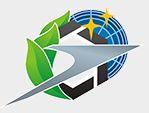 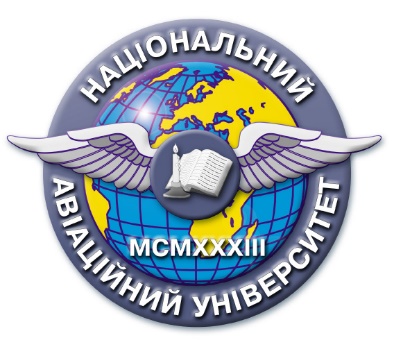 навчальної дисципліни «БІОТЕХНОЛОГІЯ ЛІКУВАЛЬНО-КОСМЕТИЧНИХЗАСОБІВ»Спеціальність: 162  «Біотехнологіїта біоінженерія»Силабуснавчальної дисципліни «БІОТЕХНОЛОГІЯ ЛІКУВАЛЬНО-КОСМЕТИЧНИХЗАСОБІВ»Спеціальність: 162  «Біотехнологіїта біоінженерія»Рівень вищої освіти(перший (бакалаврський), другий (магістерський), третій (освітньо-науковий)Перший  (бакалаврський)Статус дисципліни*Навчальна дисципліна вибіркового компонента фахового перелікуСеместр (осінній/весняний)ВеснянийОбсяг дисципліни, кредити ЄКТС/загальна кількість годин3 кредити/90 годинМова викладання(українська, англійська)Українська, англійськаЩо буде вивчатися (предмет навчання)Надання науково-технічних знань та основних положень нормативних документів України та країн ЄС, щодо вимог  до косметичної продукції, ознайомлення з номенклатурою і функціональним призначенням інградієнтів, які використовуються при промисловому виробництві лікарських косметичних засобів.Ознайомлення з анатомо-фізіологічними влачтивостями шкіри.Чому це цікаво/потрібно вивчати (мета)Ознайомлення із сучасними європейськими практиками найбільш передовими технологіями у галузі розробки нових технологій лікувально-косметичних засобів та їх використанняЧому можна навчитися (результати навчання)Використанню  теоретичних і практичних основ технології лікарських косметичних засобів. Виготовляти лікарські косметичні засоби у різних косметичних  формах. Вмінню застосовувати на практиці передовий європейський досвід.Як можна користуватися набутими знаннями і уміннями (компетентності)Використання сучасного європейського досвіду для підвищення ефективності виробництва та розробка нових сучасних форм лікарських косметичних засобів .Визначати гігієнічні показники  та норми безпеки косметичної продукції.Навчальна логістикаЗміст дисципліни: : Основні напрямки розвитку біотехнологій лікувально-косметичних засобів в країнах Євросоюзу. Принципи складання рецептур косметичних засобів .Застосування лікарської рослинної сировини в технології лікарських косметичних засобів. Застосування джерел єфірних олій та способи їх одержання. Види занять: лекції, семінарські заняття Методи навчання: презентація лекційного матеріалу, його обговорення та аналіз, дослідницькі методиФорми навчання: очна, заочнаПререквізити«Біохімія», «Органічна хімія», «Загальна біотехнологія»,  «Загальна мікробіологія і вірусологія», «Фармацевтична хімія», «Анатомія та фізіологія людини»Пореквізити« Загальна біотехнологія»   Інформаційне забезпеченняз фонду та репозитарію НТБ НАУНачальна та наукова література:   Башурова О.Г., Половко Н.П. Технологія косметичних засобів.-Вінниця.: Нова книга, 2007.-360с.ЗаконУкраїни «Про лікарські засоби» від.04.04.1996р.Дмитрук С.И. Фармацевтическая и медицинская косметология.М.: Медицинское информационное агенство, 2007.-178с.Інформаційні ресурси в інтернеті: Репозитарій НАУ:https://er.nau.edu.ua/handle/NAU/379554  - не відкривається!!!!Локація та матеріально-технічне забезпеченняАудиторії теоретичного навчання, мультимедійний проекторСеместровий контроль, екзаменаційна методиказалікКафедрабіотехнологіїФакультетЕкологічної безпеки, інженерії та технологійВикладач(і)КОСОГОЛОВА ЛЮДМИЛА ОЛЕКСІЇВНАПосада: доцентВчене звання: доцентНауковий ступінь:к.т.н.Профайл викладача: https://febit.nau.edu.ua/kafedry/kafedra-biotekhnolohii/vykladachi-kafedry-biotekhnolohii/Тел.: (044) 406-78-87 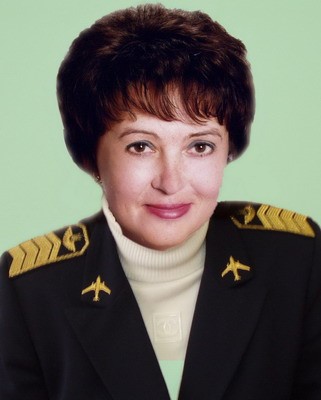 E-mail: liudmyla.kosoholova@npp.nau.edu.ua Робоче місце: 5.709Оригінальність навчальної дисципліниАвторський курсЛінк на дисципліну